Ubly PTO Board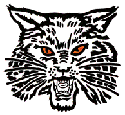 Meeting Minutes –October 9, 2023 Meeting2023-2024 Executive BoardPresident – Krystal Kolar	Vice President – Jaclyn MorellSecretary – Robert-John Van De Velde	Treasurer – Alexandra TaylorMeeting called to order at 6:02pmAttendance: Full Board Attendance, Mrs. O’Connor, Amy Rothe, Moses Garner, Ashley Chandler, Mary-Beth Klee. Mrs. Ogyrski was not present at this meeting. Approval of Previous Minutes: The minutes were presented and approved.Treasurer’s Report: Alexandra Taylor – Currently $21,847.01 in the account. Administrative Report: Elementary Principal Jill Ogryski: (Notes from Mrs. O.) Third Graders visited the annual Red Day at the Bad Axe Fairgrounds on September 12th.I attended the Special Ed. Discipline Workshop at the ISD on September 13th where we were walked through procedures on how to track Discipline Removals and other important documentation paperwork.Rick Vogel from the St. Ignatius Lions Club presented our Elementary Teaching Staff with $100 Amazon gift cards to purchase teaching supplies for their classrooms. All Universal Screening has been completed as well as diagnostics for ELA.  Thank you to our parapros for all of their hard work, especially with the added stress of prepping for data days without being able to enter scores into Acadience and figure out a new way to prep reports for teachers.  Our paras are the Tops!!  Elementary teachers and paras participated in Data Days.  Torri Volmering and Lauri Preston from the ISD were in attendance to help out with the implementation of our new ELA intervention program UFLI.  We have had fire drills, lockdown drills and tornado drills. Staff and students have done a nice job with all 3.We had our first PBS Assembly for the month of September.  The High School Band entertained us with the school fight song and one of their half time songs.  The students then played a game called Double or Nothing involving their knowledge of the life principles.On the last school day in September, the students had a half day and staff had PD.  Y5-3rd grade teachers worked on their IRIP’s. 4th-5th grade teachers worked on various curriculum objectives including PBL’s, curriculum maps, Title documentation, Math and ELA interventions.On Monday, 10/2 our K-2 teachers met with Brandi Ignani from Molding Math Mindsets for our first coaching session.  Teachers received instruction on how to give numeracy screeners as well as their math kit to use with students.  Finally on 10/5, I held a Title I Parent informational meeting.  There was a nice turnout on a very rainy evening with about 15 parents in attendance, and about 5 more who wanted to attend, but couldn’t make it.   Jr./Sr. High School Principal Yvonne O’Connor: (notes submitted by Mrs. O’Connor)We currently have 312 students enrolled in the Jr. High and High School.On Sept. 29th, we had our first Life Skills/Bearcat Family day during the ½ day of school.The CAN Council presented Digital Safety for each grade level.  In addition, each grade level participated in a Financial fair where they chose a career and then calculated monthly wages and expenses.  To help build school wide positive relationships Gradel levels then participated fun and games or had time to visit with classmates.  It was a combination of learning and fun.  In the afternoon, our teachers had Professional Development.  We reviewed current data points looking at PSAT, SAT, MSTEP and Star data.  Then teachers split into departmental groups, where Tricia Cooper, Nikki Tibbits and Coleen Stone shared some of the added benefits to help students improve their skills in Math, English, Social Studies, and Science, possibly using this as intervention or reteaching possibilities.  On Monday, October 9th, we had Megan Bach from Strategic Intervention Solutions come in to support our middle staff in Molding Math Minds with 2 hour blocks of coaching and consulting. She modeled number talk for each grade level and then monitored the lesson to take notes on positives that are going on and how we can tweak our lessons to support students.  My discussions with her were to support teachers in their implementation of the number talks and how we can incorporate interventions into our current scheduling. She will be sending me her notes and suggestions from the day and we will discuss this as a team on Oct. 27th during our PD day.  Her next scheduled PD opportunity will be on Jan. 16th with another scheduled coaching and consulting day to follow.Several FFA students will be competing in soil judging contest on Tuesday, October 10thOn Wednesday, October 11th our Juniors will be taking the PSAT.  This is the first time that this test will be taken digitally.  Mrs. Brandel has gone in and checked that all students can log in. Parent teacher conferences will be held on Thursday October 12th from 12:00-4:00 and 5:00-8:009th Grade will be taking a field trip to the Edson Ship on October 24th.I have completed several observations and hope to complete them all by the end of October.Commendations: This month I would like to commend Mrs. Stone, Mrs. Maurer, and Mrs. Gornowich as they step out of their comfort zone and to help enhance their teaching practices and support students with Megan Bach and the Strategic Intervention Solutions of Molding Math Minds.Elementary Teacher Representative’s Report: Mrs. Rothe said Molding Math Minds K-2 completed and 3-5 rescheduled. Mrs. Rothe’s class is excited and enjoys the activities. Family Lunch’s has started and is receiving positive responses. Observations are ongoing in the elementary school. First Grade is working on Human Body PBL on Wednesday. Jr/Sr High Teacher Representative’s Report: Mary Beth said that Workbased Learning has started 7, 8, and 9th Graders (Select Students only) T,TH Valley, W Heights, Fri clean the Church, W, Fri Speedy-Q. Public Comment: None.Mini Grants:  **Reminder that the Mini-Grant Funds must be used by the end of the School Year – Must be spent by May. Ask teachers how they felt about doing photos with a big check with the Mini-Grant Approvals.New ApplicationsCeramics – Ashly Chandler (HS Art Class)Amount Requested: $500Decision: ApprovedNotes: This year one of the art classes being offered is ceramics, which is basically clay. Each year our Art Budget allows for each class to do one clay project, so having a whole class for clay is a bigger expense. Classroom Set of Headphones – Moses Garner (Grades 8, 9, and 11)Amount Requested: $428.67 (No Tax)Decision: ApprovedNotes: Requesting all three subjects that there is a need for headphones. Many students that could use audio cannot because it would interfere with other students learning. The class set would allow students to access audio without interfering with classmate learning. Mr. Garner has been interested in purchasing these for some time. Did not ask parents to provide for the student because 50% of students will still not have.  Presentations of Past Mini Grant ApprovalsYvonne O’Connor – Thanked the PTO for the purchase of board games for the mentorship program. The games helped break down a barrier for communication with the Mentor/Mentee. Program also used them in the Elementary. Mary-Beth – Thanked the PTO for the purchase of the positivity board. Students are writing notes for staff and students of positivity. PTO Events:Ongoing/Upcoming Events:Mum Sale: Sold almost 300 plants, pricing will increase in 2024 due to supplier increase. Box Tops Competition: Fliers went out in the last Friday Folder. There is very low participation. Mr. K is going to run an ad on the morning announcements. Letter Fundraiser: Coming to a close and intake around $3,000 Spirit Shop: Doing really well, but not seeing a profit yet because of the added item costs. New items are going over well though. Need to figure a schedule for Senior Night and Districts. Popcorn Friday: Septembers popcorn Friday was well supported. Next Popcorn Friday is 10/20. All adult volunteer slots were filled. Inventory log was used on 9/27 and went well. This needs to be filled out each time and left in the PTO mailbox.Trunk or Treat – Looking at changing where we are set up, potentially in the basketball area. Flier went out in the last Friday Folder. Events Tabled until future meetings:Santa’s Village, Candy Cane Grams, Holiday Shop, Bake Sale, Bucket Raffle, Movie Night, Penny Wars, 5th Grade Party in the Park, End of Year Party, Open House for 2023.Scholarship: Mrs. Brandel found the folder has been found! PTO to be working on making a digital copy as well.Appreciation Days: Donuts and Cider for PSAT 11th grade students coming up on 10/11. Kitchen Staff Appreciation Day went well, they seemed to appreciate the donuts from Murphy’s. For Parent Teacher Conferences, PTO is doing a (flavored) water station for Staff. Other Topics: Q1 Elementary Star Students: 
H1: Lincoln WalkerK1: Parker JurgesR1: Jessaline BischerF2: Ariana StacerK2: Alyson KleeL2: Brielle GentnerG3: Tanner JurgessS3: Amelia TenbuschB4: Owen LangenburgW4: Aubrey WrightC5: Liam MaurerR5: Logan Workman. Also nominated Emma TenbuschQ1 Jr./HS Star Student: Mason Hughes. Also nominated Makaila Cantrell and Yvonne nominated Jacob Halifax and Jonathon WolschlegerQ1 Elementary Star Staff: Amy Schmitz. Also nominated was Jaleesa MattoxQ1 Jr./HS Star Staff: Erica JohnstonPublic Comment: None. Next PTO meeting: November 13th 2023Meeting adjourned: 7:05pmRespectfully Submitted by: RJ Van De Velde 